NEVEZÉSI LAP(minden indulni kívánó horgász töltse ki)Sorszám (ügyintéző tölti ki): ………………………………………….Név: ………………………………………………….…………………..…………………Cím: ………………………………………………….…………………..…………………Telefon: …………………………………………………………………..…………………E-mail: …………………………………………………….……………..…………………A csapat neve (amennyiben csapatban indulnak): …………………………………………………………………..…………………Csapat tagjai (a csapat tagja azon versenyző lehet, aki a nevezési díjat befizeti):…………………………………………………………………..…………………Ezúton kijelentem, hogy részt kívánok venni az Újpest Önkormányzata által 2018. május 12-én megtartandó horgász- 				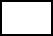 és főzőversenyen.			A horgásztó területén érvényben lévő szabályokat elfogadom és betartom.A horgászversenyen saját felelősségemre veszek részt.A nevezési feltételeket elfogadom.Budapest, 2018. …………………….……..……………………………………Aláírás